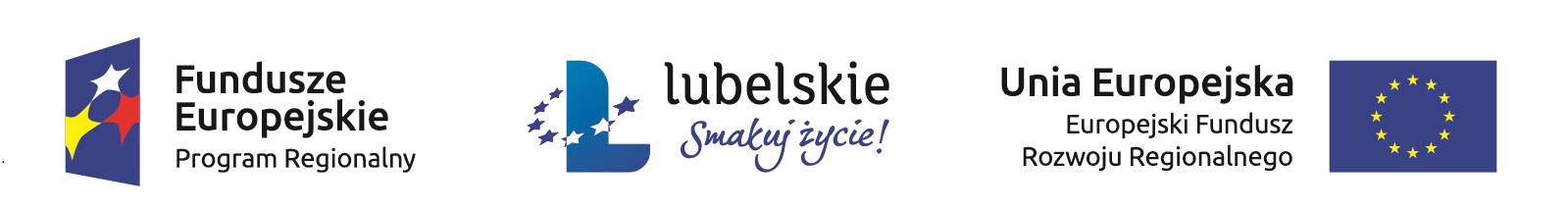              ANKIETA I DEKLARACJA – KOTŁY NA BIOMASĘ Ankieta ma charakter wyłącznie sondażowy i nie stanowi gwarancji otrzymania dofinansowania. Dofinansowanie będzie możliwe jedynie w przypadku pozyskania środków unijnych na ten cel oraz gdy zgłoszona nieruchomość będzie spełniała warunki techniczne wymagane przy instalacji kotła na biomasę (między innymi wymagane warunki dotyczące pomieszczenia usytuowania kotła). DEKLARACJA Ja, podpisany/a na niniejszej ankiecie  deklaruję chęć uczestnictwa w projekcie polegającym na zakupie i montażu kotła na biomasę, w przypadku uzyskania dofinansowania ze środków RPO WL na lata 2014-2020 przez Gminę Ludwin. Jednocześnie deklaruję gotowość do poniesienia opłaty termomodernizacyjnej związanej z montażem kotła na biomasę i zawarcia z gminą Ludwin: umowy użyczenia nieruchomości – na etapie aplikowania o dofinansowanie i umowy w zakresie wzajemnych zobowiązań organizacyjno-finansowych w przypadku otrzymania dofinansowania. Przyjmuję do wiadomości, że w przypadku realizacji projektu poniosę we własnym zakresie: koszty wszelkich prac niekwalifikowanych w projekcie np. dostosowanie pomieszczenia do warunków wymaganych dla usytuowania kotła na biomasę np. dostosowanie przewodów wentylacyjnych i dymowych (np. wkład kominowy, odpowiednie przekroje), likwidacja lub budowa stosownych przegród, fundamentów pod kocioł, koszty doprowadzenia instalacji elektrycznej i instalacji co i cwu do pomieszczenia,  w którym zlokalizowany zostanie kocioł, ewentualny koszt zakupu sterownika pokojowego. wszelkie inne koszty związane z montażem kotła na biomasę uznane  za niekwalifikowalne przez Urząd Marszałkowski Województwa Lubelskiego na etapie aplikowania i realizacji projektu. ANKIETA I DEKLARACJA DOTYCZĄCA UDZIAŁU W PROJEKCIE  ZAKUPU I MONTAŻU KOTŁA NA BIOMASĘ UWAGA: Powyższa ankieta ma charakter deklaratywny i nie stanowi gwarancji otrzymania dofinansowania. Projekt będzie realizowany wyłącznie w przypadku przyznania dofinansowania. Złożenie ankiety we wskazanym terminie nie jest równoznaczne  z zakwalifikowaniem się do projektu (warunkiem koniecznym będą możliwości techniczne montażu instalacji oraz kryteria formalne instytucji ogłaszającej konkurs). Oświadczam 	także, 	że 	zapoznałem 	się 	z 	„PODSTAWOWYMI 	INFORMACJAMI  I ZASADAMI DOTYCZĄCYMI  NABORU ANKIET  OD MIESZKAŃCÓW GMINY LUDWIN NA INSTALACJE ODNAWIALNYCH ŹRÓDEŁ ENERGII (OZE)” – informacja z dnia 06-05-2019 r. - zamieszczonymi na stronie Urzędu Gminy Ludwin. Oświadczam, że w budynku mieszkalnym przeznaczonym do montażu instalacji fotowoltaicznej nie jest prowadzona działalność gospodarcza ani agroturystyka. Wyrażam zgodę na przetwarzanie danych osobowych zamieszczonych w niniejszej ankiecie na potrzeby naboru ankiet od mieszkańców Gminy Ludwin na instalacje odnawialne źródła energii OZE i przyszłe działania związane z realizacją projektu związanego z naborem ankiet. Swoje dane podaje dobrowolnie oświadczam ze są zgodne z prawdą oraz, że zapoznałem się z karta informacyjną dotyczącą przetwarzania moich danych osobowych na podstawie niniejszej zgody.	  …..…………, dnia …..….........…  2019r. 	               ……………………………………………… 	          (miejscowość i data)                                                   	 	(czytelny podpis / podpisy)  KARTA INFORMACYJNA dotyczy czynności, gdy dane są przetwarzane są na podstawie zgodyZgodnie z art. 13 Rozporządzenia Parlamentu Europejskiego i Rady (UE) 2016/679 z dnia 27 kwietnia 2016 r. w sprawie ochrony osób fizycznych w związku z przetwarzaniem danych osobowych i w sprawie swobodnego przepływu takich danych oraz uchylenia dyrektywy 95/46/WE (Dz.U.UE.L. z 2016 r. nr 119, s. 1) (dalej: RODO) informujemy, że:Administratorem danych osobowych Pai/Pana jest Gmina Ludwin - Wójt Andrzej Chabros z siedzibą  w Ludwin 51, 21-075 Ludwin, tel. 81-757-09-01, adres e-mail: ludwin@lubelskie.pl Inspektorem Ochrony Danych jest Pan Robert Gostkowski adres e-mail ludwin@lubelskie.pl adres do korespondencji : Urząd Gminy Ludwin., Ludwin 51, 21-075 Ludwin3.Pana/i dane osobowe będą przetwarzane na podstawie zgody – w celu ustalenia potencjalnych beneficjentów do realizacji projektu polegającego na montażu kotłów na biomasę współfinansowanego ze środków EFRR w ramach Regionalnego Programu Operacyjnego Województwa Lubelskiego na lata 2014-2020 – Działanie 4.1 Wsparcie wykorzystania OZE.  W każdej chwili przysługuje Panu/i prawo do wycofania zgody na przetwarzanie danych osobowych, ale cofnięcie zgody nie wpływa na zgodność z prawem przetwarzania, którego dokonano na podstawie zgody przed jej wycofaniem.Odbiorcami Pana/i danych osobowych będą odbiorcy i instytucje wskazane w projekcie polegającym na montażu kotłów na biomasę współfinansowanego ze środków EFRR w ramach Regionalnego Programu Operacyjnego Województwa Lubelskiego na lata 2014-2020 – Działanie 4.1 Wsparcie wykorzystania OZE.  Pana/i dane osobowe przechowywane będą przez okres  wskazany w regulaminie projektu polegającym na montażu instalacji kotłów na biomasę współfinansowanego ze środków EFRR w ramach Regionalnego Programu Operacyjnego Województwa Lubelskiego na lata 2014-2020 – Działanie 4.1 Wsparcie wykorzystania OZE.  jako trwałość projektu. Posiada Pan/i prawo do: żądania od administratora dostępu do danych osobowych, prawo do ich sprostowania, usunięcia lub ograniczenia przetwarzania, prawo do przenoszenia danych i prawo do cofnięcia zgody.Przysługuje Panu/i prawo wniesienia skargi do organu nadzorczego,  tj. Prezesa Urzędu Ochrony Danych Osobowych.Podanie Pana/i danych osobowych jest dobrowolne. Konsekwencją niepodania danych jest uniemożliwienie realizacji celu dla którego udzielana jest zgoda – uczestnictwa jako potencjalny beneficjent w projekcie polegającym na montażu kotłów na biomasę współfinansowanego ze środków EFRR w ramach Regionalnego Programu Operacyjnego Województwa Lubelskiego na lata 2014-2020 – Działanie 4.1 Wsparcie wykorzystania OZE.   Pana/i dane osobowe nie będą poddane zautomatyzowanemu podejmowaniu decyzji (w tym profilowaniu).Pana/i dane osobowe nie będą przekazane odbiorcy w państwie trzecim lub organizacji międzynarodowej.Imię i nazwisko Adres zameldowania/zamieszkania Adres montażu kotła na biomasę Nr ewidencyjny działki Numer telefonu do kontaktu,  e-mail Czy w budynku/lokalu prowadzona jest działalność gospodarcza? TAK/NIE Powierzchnia ogrzewana obiektu (m2) Średnia wysokość ogrzewanych pomieszczeń (mb) Moc istniejącego kotła (kW) Rodzaj materiału z którego wykonano budynek  (cegła, belit, poroterm) Grubość ścian zewnętrznych (cm) 	 Ocieplenie ścian, rodzaj i grubość (cm) Ocieplenie podłogi na gruncie, rodzaj i grubość (cm) Ocieplenie stropu/poddasza, rodzaj i grubość (cm) Rodzaj ogrzewania (grzejniki, podłogówka, mieszane) Rodzaj komina (cegła, rura 1kwasówka) Przekrój komina (cm x cm) lub średnica (cm) Liczba osób korzystających z c.w.u Położenie kotłowni (węzła cieplnego) np. piwnica, poziom parteru Powierzchnia kotłowni (około m ) Wysokość kotłowni (około cm) Czy istnieje zasobnik c.w.u. Jeśli nie posiadają Państwo zasobnika c.w.u. czy planują Państwo go zakupić? Lokalizacja istniejącego zbiornika c.w.u. (gdzie jest zamontowany bojler) Szerokość drzwi w celu wniesienia zasobnika (cm) Istniejące źródło ogrzewania obiektu: kocioł węglowy kocioł gazowy kocioł olejowy kocioł pelet inne, jakie? ……………… Istniejące źródło przygotowania ciepłej wody: w okresie wiosna-jesień w okresie zimowym kocioł węglowy  kocioł gazowy  kocioł olejowy  kocioł pelet  bojler elektryczny inne, jakie? ………………       kocioł węglowy  kocioł gazowy  kocioł olejowy  kocioł pelet  bojler elektryczny inne, jakie? …………… Kocioł na biomasę wykorzystany zostanie do:  	wyłącznie c.o.   c.o. oraz c.w.u.  